Safety Orientation And Information Transfer For Incoming Crews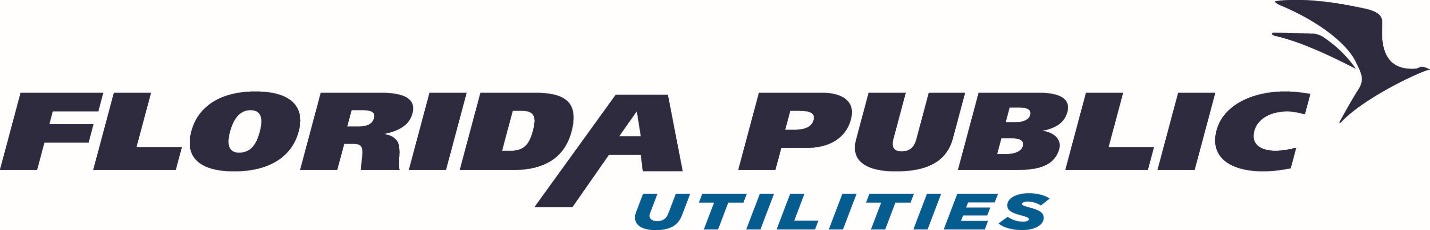 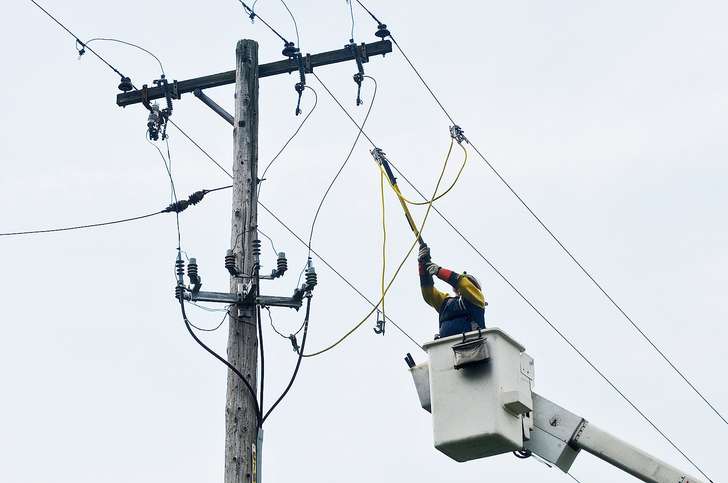 Welcome to Florida Public Utilities (FPU)Florida Public Utilities’ employees and customers greatly appreciate your assistance. FPU would like to provide you with some basic information to help you while working on our system. Please review the following information and share it with all the employees working with you. Contractor Orientation Prior to beginning work, the Contractor Site Safety Representative receives an orientation briefing from the Florida Public Utilities representative regarding requirements for working at the site.  This briefing would include the following:Emergency Contact InformationAll work on site requires the contractor to provide an on-site supervisor.All work performed on-site will be with contractor’s tools and equipment.  FPU Electric tools and equipment will not be used.Site Smoking PolicySite Housekeeping RequirementsParking and Site Access RestrictionsFPU Electric’s Safety Rules and Practices (Location Safety Handbook)Overview of the FPU Environmental policy including management of all generated wastes.Overview of Zero Tolerance Policy regarding harassment and use of alcohol and/or drugsEmergency response information (alarm signals, location of shelter areas, etc.)Notification requirements regarding accidents, incidents and near missesRequirements regarding use of chemicals at the site and means of obtaining a Material Safety Data Sheet.Required Personal Protective Equipment (PPE) while on the siteRequired permits for performing the work and means of obtaining permits, i.e. hot work permit.Use of ladders, scaffolding or rigging.Fall protection policy at heights of 6 feet or higher.Requirements regarding lockout/tagoutElectrical safety requirements, including live work and appropriate PPE. Location and hazards of confined spaces in the vicinity of the work area(s)Use of electrical equipment and Ground Fault Circuit Interrupters (GFCI)FPU Safety Commitment Florida Public Utilities is dedicated to the safety of our employees, contractors, customers, in coming crews, and the general public.  If there are conditions encountered that are not completely understood by the employees performing the work, contact an FPU representative regarding the safest way to complete the task.  Absolutely no job should be started without a complete understanding of the work to be performed by all those involved to include a pre-job briefing for all assigned jobs. Safety shall take precedence over any other requirement and unsafe behavior will not be tolerated. Disclaimer NoticeInformation in this packet cannot cover every situation that one may encounter during restoration work. Any questions concerning situations not covered in this packet should be directed to your assigned FPU representative.  All personnel are responsible for their personal safety and adherence to basic electric industry work practices — Occupational Safety and Health Administration (OSHA).  Information from Incoming CrewThe incoming company shall inform their FPU contact of any unanticipated hazardous conditions that have not been previously communicated or that are found while working on FPU’s system. The incoming company representative shall provide hazardous condition information to their FPU representative as soon as possible, but not more than 48 hours after discovering the hazardous condition per OSHA 1910.269(a)(3)(ii)(C). TABLE OF CONTENTS           	               		      	    		PAGEContact Information………………………………………………………………………………………………..	5General Safety……………………………………………………………………………………………………….	6Job Safety Briefing………………………………………………………………………………………………….	6Personal Protective Equipment Requirements………………………………………………….……	7Medical/Injury Reporting……………………………………………………………………………………...	8Public Relations………………………………………………………………………………………….………....	9Vehicles/Drivers ………………..………………………………………………………………………............	9Switching/Tagging/Clearances ……………………………………………………………………………...	9Minimum Approach Distances ………………………………………………………………………….…..	10Personal Protective Grounding……………………………….……………………………………………..	11Pole Structure Climbing ………………………………………………………………………………..……….	11Testing Wood Poles …………………………………………………………………………………..………….	12Confined Spaces ……………………………………………………………………………………………………	12Trenching ………………………………………………………………………………………..……………………	13Environmental Hazards …………………………………………………………………………………………	13Generator Safety ……………………………………………………………………………………………..…...	14FPU Incident Report Form ………………………………………………………………………….…………	16Information Transfer Contractor ……………………………………………………………………….….	20FPU Confirmation ……………………………………………………………………………………………..….	22Florida Public Utilities Contact InformationFPU Contact: _________________________________________Job Title: _____________________________________________Phone: _______________________________________________FPU Contact: _________________________________________Job Title: _____________________________________________Phone: _______________________________________________FPU Contact: _________________________________________Job Title: _____________________________________________Phone: _______________________________________________General SafetyYOUR SAFETY IS OUR PRIMARY CONCERN!  NO JOB IS SO IMPORTANT THAT WE CANNOT TAKE TIME TO DO IT SAFELY!FPU expects all onsite contractors to abide by the following:Comply with all Occupational Safety & Health Administration (OSHA) laws and regulationsConduct a job briefing prior to commencement of each projectIf the size or scope of a job changes, stop and perform another job briefingWear appropriate PPE for the hazards involved in the workWear rubber gloves and sleeves as required when within the minimum approach distanceAll lines and equipment shall be considered energized until it has been isolated, tested, tagged, and groundedAll work on lines or equipment presumed de-energized shall have a visible air gap, tested for voltage, locked or tagged, and groundedWork zones shall be established where traffic is a hazardCell phone usage and texting while operating a Commercial Motor Vehicle (CMV) is illegal in FloridaWear seatbelts, follow posted speed limits, and comply with all other motor vehicle regulationsPossession, use, sale, distribution of or being under the influence of alcohol, illegal drugs or controlled substances on any FPU property, or any time while working on duty in the field is strictly prohibitedWhen in doubt, direct questions to the assigned FPU representativeJob Safety BriefingBefore starting every job, conduct a job briefing to assure that all crew members are aware and knowledgeable of hazards and safeguards required to safely complete the job. It is recommended that a job briefing be held as follows:Prior to starting workAfter any interruption in workUpon discovering any unforeseen situationAny time any member of the crew is unsure how to proceed safelySectionalizing sketches should be reviewed and clearances discussed. Work should not proceed until each person understands what they are to do.The briefing should contain the hazards and how the hazards will be mitigated to perform the job in the safest possible way. The following subjects should be discussed:Identify the person in chargeHazards associated with the job Work procedures involvedSpecial precautionsEnergy source controlsPersonal protective equipment (PPE)Emergency procedures The exact location of the jobsite, county you are working in, and the nearest medical facilityPersonal Protective Equipment  (PPE)The following PPE shall be used as required by OSHA:Fall Protection – Above 6’Hard Hats - When there is a potential for head injurySafety Glasses - When in the work zone to guard against flying objects and arc flashLeather Gloves - When there is a potential for cuts and abrasionsTraffic Vest - In right-of-way, and in staging areaPersonal Flotation Device - When there is a potential for drowningChaps - Out-of-the-bucket chainsaw useHearing Protection - When noise exceeds 85 decibels, or when specified by manufacturer FR Clothing- Where there is a potential for arc flashAppropriate Footwear - Shall have protective toe cap and good ankle supportRubber Gloves - Shall be properly rated and tested and shall be worn when in reach or extended reach of an energized conductor using the Minimum Approach Distance (MAD) table in this documentMedical EmergencyIn the event of a medical emergency, attend to the injured employee and provide immediate first aid. If the injury is life threatening or needs immediate medical attention, call 911. Injury ReportingEach visiting company is responsible for their reporting procedures for their Company. In addition, all injuries must be reported as soon as possible to FPU Safety and Training.  The information to be reported must include, at minimum, the injured person’s name, Company, treating physician/hospital name and location, nature of the injury and status (if known), and supervision to be followed up with.Nearest Medical FacilitiesInformation on emergency numbers, hospitals and doctors, and the availability of 911 numbers can be found in this document or can be obtained from the Safety and Training representative at FPU.Florida Public Utilities Safety Manager………….Francene Diehl – 352.250.7279FPU Fernandina Beach Safety Coordinator…........Kevin Metts – 904.831.6014 FPU Marianna Safety Coordinator ……..Rhondon Gray – 850.557.6490Area HospitalsPublic Relations – News MediaDo not respond to inquiries from the news media. Please send inquiries to:Aleida Socarras – 863.885.1806Bonnie Erdek – 561.313.6994Fran Scott-Diehl-  352-250-7279Mike McCarty – 863.224.0417Please understand that our customers are experiencing hardships and may take their frustration out on you and your company in spite of your best efforts – please be patient	   Report any confrontational issues						Vehicles and DriversFollow all requirements of Department of Transportation (DOT) and Federal Motor Carrier Safety Regulations (FMCSR)Drivers must also have a proper Commercial Driver License (CDL)Drivers must perform truck inspections daily according to the DOTAll loads must be secured in accordance with the FMCSRAlways walk around vehicle before moving vehicleAvoid backing, but if necessary, use a spotterVehicles must not exceed 10 mph while driving on FPU propertyWhen vehicle is in motion, all passengers must be wearing a seat beltWhen vehicle is in motion, there shall be no riders in the bucketSwitching, Tagging, ClearancesAll switching must be documented Switching tags (hold tags) shall be used to identify sections of lines that are in an abnormal state or have a clearance associated with themAll switches that are unlocked to operate must be relockedIf it is necessary to cut a FPU lock from a switch, An FPU lock must be readily available and reinstalled before the switch can be left unguardedAll distribution primary, secondary and service facilities shall be patrolled before any line is re-energizedMinimum Approach Distances (MAD)Florida Public Utilities Company’s distribution voltage is 12kv and transmission voltages are 69kv and 138kv. Verify the voltage with an FPU representative before beginning work, in order to determine the appropriate minimum approach distances. The following table is provided for reference. PERSONAL PROTECTIVE GROUNDINGYou must work under your own company’s grounds. You are responsible for following your company’s grounding practices at all times and when handling a grounded down conductorAll conductors are to be considered to be ENERGIZED unless they are de-energized, tested for the absence of voltage and EFFECTIVELY GROUNDED!Assume that all de-energized lines have induced voltage, back-feed or residual voltage presentAll clearance points shall be tagged and rendered inoperableHold tags shall be used to identify sections of lines that have clearances associated with themIt is recommended that a RED FLAG be hung at the location where grounds are to be installed. The red flag is not to be used in place of a hold tagBecause of the calculated available fault current, 2/0 copper is the minimum size ground accepted on FPU’s systemBe alert for feedback from generators and induced voltage.  All conductors should be considered energized until effectively tested and groundedBe alert for the potential of induced voltage on de-energized conductors running parallel to energized section of linePole/Structure ClimbingVerify the condition of poles/structures by using an OSHA approved method before subjecting them to additional stress, such as climbing or installing or removing equipment or conductors. Other utility companies may share common poles/structures (multiple circuits on pole).Each pole/structure shall be inspected prior to work being performed or subjecting it to additional stress.  This includes:ClimbingInstalling or removing equipment 						Installing or removing conductorsChanging guying tensionsPerforming work on adjacent poles						Any other situation that could change the amount or direction of force applied to the polePrior to climbing any wood pole, a visual inspection and hammer test shall be performed.  The hammer test shall consist of:Rapping the pole with a hammer starting near the ground lineContinuing upwards circumferentially around the pole to a height of approximately 6 feetProdding the pole as near the ground line as possible using a pole prod or screwdriver to check for decay per OSHA 1910.269 appendix DTesting Wood PolesThe following tests, which are from § 1910.268(n)(3), are acceptable methods of testing wood poles:Hammer test- Rap the pole sharply with a hammer weighing about 1.4 kg (3 pounds), starting near the ground line and continuing upwards circumferentially around the pole to a height of approximately 1.8 meters (6 feet). The hammer will produce a clear sound and rebound sharply when striking sound wood. Decay pockets will be indicated by a dull sound or a less pronounced hammer rebound. Also, prod the pole as near the ground line as possible using a pole prod or a screwdriver with a blade at least 127 millimeters (5 inches) long. If substantial decay is present, the pole is unsafe.  Rocking test- Apply a horizontal force to the pole and attempt to rock it back and forth in a direction perpendicular to the line. Exercise caution to avoid causing power lines to swing together. Apply the force to the pole either by pushing it with a pike pole or pulling the pole with a rope. If the pole cracks during the test, it is unsafe.Enclosed/Confined Spaces Enclosed/Confined Space Program and any work in those spaces shall be coordinated through FPU Safety and TrainingDo not enter any underground spaces without consulting with your company supervision and FPU Safety and Training personnelExcavations and TrenchingPrior to any excavation work, take all reasonable steps to identify underground utilities  The restoration work that FPU would perform during or after an emergency does NOT require us to call Sunshine 811 before we do any pole locates.  However, Sunshine 811 encourages us to submit courtesy tickets after the fact and noting in the “Remarks” section that the work was already completed (and what action was taken) simply to make other utilities (cable, telephone, etc.) aware that work was done.  Any excavation work performed when the depth exceeds five feet shall be shored, sloped, or shielded to prevent cave-in or entrapmentEnvironmentalReport all oil spills to your FPU Company representativeDo not transport leaking oil-filled equipment without proper containment measuresAll hazardous environmental concerns will be relayed to you by your FPU Company contact as they are discoveredReport the following information:Generator SafetyMany customers have installed generators for both residential and commercial use to supply temporary power during extended outages. The following points related to generators should be considered at all times and even more so during restoration efforts.Generators can create a dangerous hazard called “backfeed” if a de-energized line becomes energized by a secondary power source, sending electricity back onto the utility linesGenerator hazards include carbon monoxide poisoning, electric shock or electrocution, and firePortable generators should never be connected directly to the main electrical panel or plugged into a dryer outletAppliances should be plugged directly into portable generatorsFollow all work methods and safety guidelines from the manufacturerInclude backfeed discussions in each job safety briefingWhile it is important to listen for generators running in work areas, remember that there are “whisper quiet” units that are difficult to hearTreat all power lines as energized until the lines are de-energized, tested for the absence of voltage, and effectively groundedEven with transfer switches designed to de-energize conductors inside the meter base, always assume the conductors are energized until a visible opening can be established and the conductors are verified as de-energized										Isolation means removing the meter, removing transformer leads, or cutting the facilities at the weather headIf a generator is running at a residence or business when we are trying to re-establish service, ask the customer to turn the generator off or isolate the generator from our equipment and perform a voltage test before proceeding with restoration workIf you leave a generator in place until all repairs are completed and the customer’s power can be restored, there must be a visual air gap between the generator and FPU’s equipment. Test for voltage and follow isolation proceduresIf the customer is not available to shut down the generator, repairs can be made on our distribution equipment if the generator is isolated from our facilities. If you cannot determine or secure isolation, wait until you can make arrangements with the customer. Whole house generators should be treated the same as portable generatorsParallel GenerationIt is important to be aware of parallel generation. If not interconnected properly, these installations have the potential to back-feed onto our systemCustomer-owned renewable generation shall include a utility-interactive inverter, or other certified device that performs the function of automatically isolating the customer-owned generation equipment from the electrical grid in the event the electrical grid loses powerFPU customer-owned renewable generation meters are marked with a green band. 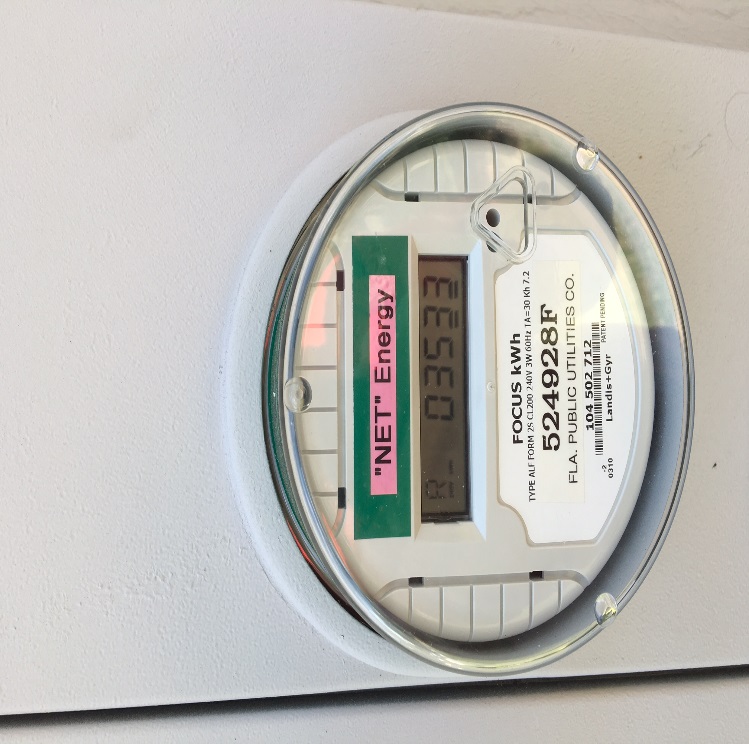 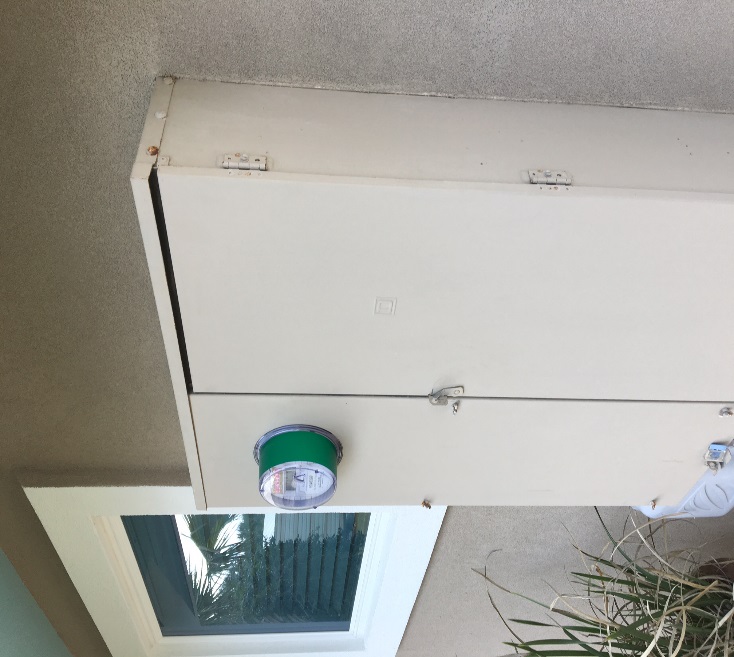 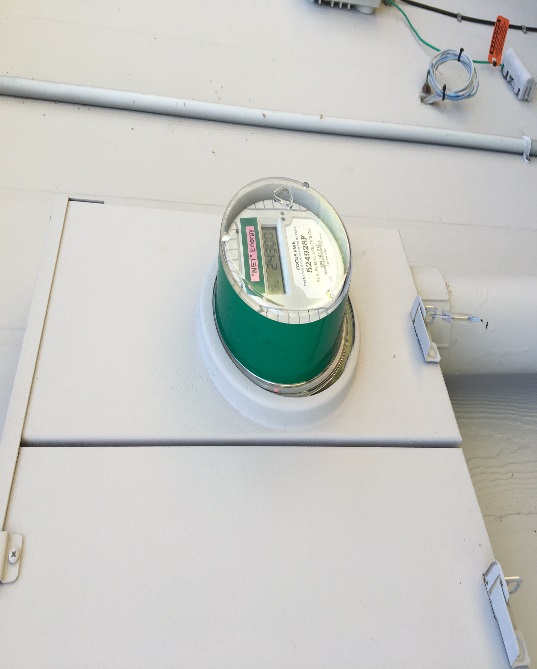 REPORT INCIDENT OR PROPERTY DAMAGE IMMEDIATELY TO YOUR FPU CONTACT PERSON OR SAFETY REPRESENTATIVEVEHICLE ACCIDENT / INJURY FORMDate Incident Reported:                  		Time Incident Reported to Supervisor: Incident Type:      Automobile      General Liability       Workers Comp      PropertyEmployee Information:	     Male        FemaleIncident Information:Injured Party (Use additional paper if more than one person is injured):If the injured party if the same as Employee in Section B, skip this section.Vehicle(s) Involved (Use additional paper if more than one vehicle is involved):Company Vehicle:Other Vehicle:Other equipment/tools involved:									Officer Responding:									Witness(es), if any:Signature Section (Manager to Sign):Account of the Incident (to be completed by the Employee):              Employee Signature:Employee Name (Printed): Date: Vehicle Damage Diagram:	Company Vehicle (1) – Circle the area closest to the damaged areas:				Damage Estimate				$     Other Vehicle (2) – Circle the area closest to the damaged areas:				Damage Estimate				$     	Incident Scene Diagram:Draw a diagram using outlines or sketch the scene of the incident:Number each vehicle and show direction of travel by arrow.Use solid lines to show patterns before incident and use dotted lines to show path after the incident.Show all relevant pedestrian(s), railroads, traffic signs, and/or signals, etc.Show distance and direction to landmarks and identify by name or number.Indicate North by an arrow with an N.INFORMATION TRANSFER CONFIRMATION                    		(Contractor Copy)Contractor Company InformationCONFIRMATIONSafety Orientation package delivered to ______________________________________                                                         			Contractor Representative (Print)with __________________________________________________________________                                                                                   	Contractor Name (Print)                                                                                       by ______________________________________________on _____/______/_______FPU Representative (Print)                                                                                    DateI have read and discussed FPU’s Information Transfer.  I have also received a printed copy of this information.I understand that it is my responsibility to ensure this information is shared with my company’s employees and any subcontractors so they will understand all applicable provisions (additional copies available upon request).INFORMATION TRANSFER CONFIRMATION   			(FPU Copy)Contractor Company InformationCONFIRMATIONSafety Orientation package delivered to ______________________________________                              		Contractor Representative (Print)with __________________________________________________________________                                      	Contractor Name (Print)                                                                                       by ______________________________________________on _____/______/_______                                     	FPU Representative (Print)                                                                                    DateI have read and discussed Florida Public Utilities Information Transfer and Construction Manual.  I have also received a printed copy of this information.I understand that it is my responsibility to ensure this information is shared with my company’s employees and any subcontractors so they will understand all applicable provisions (additional copies available upon request).Fernandina BeachBaptist Nassau Hospital1700 East Lime Street 904.321.350024/7MariannaJackson Hospital4250 Hospital DriveMarianna, FL 32446850.526.2200 24/7ALTERNATIVE MINIMUM APPROACH DISTANCES FOR VOLTAGES OF 72.5 KV AND LESS 1ALTERNATIVE MINIMUM APPROACH DISTANCES FOR VOLTAGES OF 72.5 KV AND LESS 1ALTERNATIVE MINIMUM APPROACH DISTANCES FOR VOLTAGES OF 72.5 KV AND LESS 1ALTERNATIVE MINIMUM APPROACH DISTANCES FOR VOLTAGES OF 72.5 KV AND LESS 1ALTERNATIVE MINIMUM APPROACH DISTANCES FOR VOLTAGES OF 72.5 KV AND LESS 1Nominal voltage (kV)
phase-to-phaseNominal voltage (kV)
phase-to-phaseDistanceDistanceDistanceDistanceNominal voltage (kV)
phase-to-phasePhase-to-ground exposurePhase-to-ground exposurePhase-to-phase exposurePhase-to-phase exposureNominal voltage (kV)
phase-to-phasemftmft0.050 to 0.300 2 .................................................................................................Avoid ContactAvoid ContactAvoid ContactAvoid Contact0.301 to 0.750 2 ...............................................................................................0.331.090.331.090.751 to 5.0 .....................................................................................................0.632.070.632.075.1 to 15.0 .......................................................................................................0.652.140.682.2415.1 to 36.0 .....................................................................................................0.772.530.892.9236.1 to 46.0 .....................................................................................................0.842.760.983.2246.1 to 72.5 .....................................................................................................1.003.291.203.94Street addressCityEquipment typeEquipment serial numberEstimated quantity of oil released PCB contaminated?(see name plate)Oil spilled on water, soil, asphalt, gravel?Can oil reach water or a storm drain?Name: Name: Name: Name: Email: Email: Email: Business Unit: Business Unit: Business Unit: Business Unit: Job Title: Job Title: Job Title: Address: Address: Address: Address: Address: Address: Address: City: State: State: Zip: Zip: Zip: County: Home Phone: Home Phone: Home Phone: Work Phone: Work Phone: Work Phone: Work Phone: DOB: DOB: Age: Age: Age: Drivers License State: Drivers License State: Drivers License #: Drivers License #: Drivers License #: Start Time: Start Time: Business Unit:      Natural Gas          Propane        ElectricBusiness Unit:      Natural Gas          Propane        ElectricBusiness Unit:      Natural Gas          Propane        ElectricBusiness Unit:      Natural Gas          Propane        ElectricBusiness Unit:      Natural Gas          Propane        ElectricBusiness Unit:      Natural Gas          Propane        ElectricBusiness Unit:      Natural Gas          Propane        ElectricSupervisor: Supervisor: Supervisor: Supervisor Phone Number: Supervisor Phone Number: Supervisor Phone Number: Supervisor Phone Number: Date of Incident: Date of Incident: Date of Incident: Date of Incident: Day of Week: Day of Week: Day of Week: Time of Incident: Time of Incident: Weather: Weather: Weather: Weather: Weather: Road Conditions: Road Conditions: Road Conditions: Road Conditions: Location of Incident/Address:   Location of Incident/Address:   Location of Incident/Address:   Location of Incident/Address:   Location of Incident/Address:   Claimant Name: Claimant Name: Claimant Name: Claimant Name: Claimant Name: Claimant Phone #: Claimant Phone #: Claimant Phone #: Claimant Phone #: Claimant Address: Claimant Address: Claimant Address: Claimant Address: Claimant Address: Claimant Address: Claimant Address: Claimant Address: Claimant Address: City: City: State: State: State: Zip: Zip: Zip: County: Drug & Alcohol Test Performed:    Yes     NoDrug & Alcohol Test Performed:    Yes     NoDrug & Alcohol Test Performed:    Yes     NoDrug & Alcohol Test Performed:    Yes     NoDrug & Alcohol Test Performed:    Yes     NoWearing Seatbelt:      Yes      NoWearing Seatbelt:      Yes      NoWearing Seatbelt:      Yes      NoWearing Seatbelt:      Yes      NoEmployee Waiver of Acknowledgement/ Medical Care:    Yes        No                Employee initial:  _______ Employee Waiver of Acknowledgement/ Medical Care:    Yes        No                Employee initial:  _______ Employee Waiver of Acknowledgement/ Medical Care:    Yes        No                Employee initial:  _______ Employee Waiver of Acknowledgement/ Medical Care:    Yes        No                Employee initial:  _______ Employee Waiver of Acknowledgement/ Medical Care:    Yes        No                Employee initial:  _______ Employee Waiver of Acknowledgement/ Medical Care:    Yes        No                Employee initial:  _______ Employee Waiver of Acknowledgement/ Medical Care:    Yes        No                Employee initial:  _______ Employee Waiver of Acknowledgement/ Medical Care:    Yes        No                Employee initial:  _______ Employee Waiver of Acknowledgement/ Medical Care:    Yes        No                Employee initial:  _______ Employee Advised of Supervisory Discretion of Driving Company Vehicle/Pending Alcohol/Drug Test:                                                                                                       Yes      No               Employee initial:  _______                                                                       Employee Advised of Supervisory Discretion of Driving Company Vehicle/Pending Alcohol/Drug Test:                                                                                                       Yes      No               Employee initial:  _______                                                                       Employee Advised of Supervisory Discretion of Driving Company Vehicle/Pending Alcohol/Drug Test:                                                                                                       Yes      No               Employee initial:  _______                                                                       Employee Advised of Supervisory Discretion of Driving Company Vehicle/Pending Alcohol/Drug Test:                                                                                                       Yes      No               Employee initial:  _______                                                                       Employee Advised of Supervisory Discretion of Driving Company Vehicle/Pending Alcohol/Drug Test:                                                                                                       Yes      No               Employee initial:  _______                                                                       Employee Advised of Supervisory Discretion of Driving Company Vehicle/Pending Alcohol/Drug Test:                                                                                                       Yes      No               Employee initial:  _______                                                                       Employee Advised of Supervisory Discretion of Driving Company Vehicle/Pending Alcohol/Drug Test:                                                                                                       Yes      No               Employee initial:  _______                                                                       Employee Advised of Supervisory Discretion of Driving Company Vehicle/Pending Alcohol/Drug Test:                                                                                                       Yes      No               Employee initial:  _______                                                                       Employee Advised of Supervisory Discretion of Driving Company Vehicle/Pending Alcohol/Drug Test:                                                                                                       Yes      No               Employee initial:  _______                                                                       Employee Waiver of Acknowledgement/Pending Review of Personal Phone Records:                                                                                                        Yes     No               Employee initial:  _______                               Employee Waiver of Acknowledgement/Pending Review of Personal Phone Records:                                                                                                        Yes     No               Employee initial:  _______                               Employee Waiver of Acknowledgement/Pending Review of Personal Phone Records:                                                                                                        Yes     No               Employee initial:  _______                               Employee Waiver of Acknowledgement/Pending Review of Personal Phone Records:                                                                                                        Yes     No               Employee initial:  _______                               Employee Waiver of Acknowledgement/Pending Review of Personal Phone Records:                                                                                                        Yes     No               Employee initial:  _______                               Employee Waiver of Acknowledgement/Pending Review of Personal Phone Records:                                                                                                        Yes     No               Employee initial:  _______                               Employee Waiver of Acknowledgement/Pending Review of Personal Phone Records:                                                                                                        Yes     No               Employee initial:  _______                               Employee Waiver of Acknowledgement/Pending Review of Personal Phone Records:                                                                                                        Yes     No               Employee initial:  _______                               Employee Waiver of Acknowledgement/Pending Review of Personal Phone Records:                                                                                                        Yes     No               Employee initial:  _______                               Description of Damage:Description of Damage:Description of Damage:Description of Damage:Description of Damage:Description of Damage:Description of Damage:Description of Damage:Description of Damage:Citation(s) Issued:      Employee      Yes       No                  Other Operator:       Yes      NoCitation(s) Issued:      Employee      Yes       No                  Other Operator:       Yes      NoCitation(s) Issued:      Employee      Yes       No                  Other Operator:       Yes      NoCitation(s) Issued:      Employee      Yes       No                  Other Operator:       Yes      NoCitation(s) Issued:      Employee      Yes       No                  Other Operator:       Yes      NoCitation(s) Issued:      Employee      Yes       No                  Other Operator:       Yes      NoCitation(s) Issued:      Employee      Yes       No                  Other Operator:       Yes      NoCitation(s) Issued:      Employee      Yes       No                  Other Operator:       Yes      NoCitation(s) Issued:      Employee      Yes       No                  Other Operator:       Yes      No Vehicle(s) Towed:         Company     Yes   No                  Other Vehicle:    Yes     No  Vehicle(s) Towed:         Company     Yes   No                  Other Vehicle:    Yes     No  Vehicle(s) Towed:         Company     Yes   No                  Other Vehicle:    Yes     No  Vehicle(s) Towed:         Company     Yes   No                  Other Vehicle:    Yes     No  Vehicle(s) Towed:         Company     Yes   No                  Other Vehicle:    Yes     No  Vehicle(s) Towed:         Company     Yes   No                  Other Vehicle:    Yes     No  Vehicle(s) Towed:         Company     Yes   No                  Other Vehicle:    Yes     No  Vehicle(s) Towed:         Company     Yes   No                  Other Vehicle:    Yes     No  Vehicle(s) Towed:         Company     Yes   No                  Other Vehicle:    Yes     No          Injury         Injury    Re-injury    Re-injury    Re-injury       Occupational Illness       Occupational Illness       Occupational IllnessOtherType of Injury: Type of Injury: Type of Injury: Type of Injury: Type of Injury: Body Part(s) Involved: Body Part(s) Involved: Body Part(s) Involved: Body Part(s) Involved: Side of Body:        Left        RightSide of Body:        Left        RightSide of Body:        Left        RightSide of Body:        Left        RightSide of Body:        Left        RightP.P.E in use at time of Incident: P.P.E in use at time of Incident: P.P.E in use at time of Incident: P.P.E in use at time of Incident: Task being performed at time of injury: Task being performed at time of injury: Task being performed at time of injury: Task being performed at time of injury: Task being performed at time of injury: Task being performed at time of injury: Task being performed at time of injury: Task being performed at time of injury: Task being performed at time of injury: Off-site First Aid Treatment provided by:        Hospital      Physician       OtherOff-site First Aid Treatment provided by:        Hospital      Physician       OtherOff-site First Aid Treatment provided by:        Hospital      Physician       OtherOff-site First Aid Treatment provided by:        Hospital      Physician       OtherOff-site First Aid Treatment provided by:        Hospital      Physician       OtherOff-site First Aid Treatment provided by:        Hospital      Physician       OtherOff-site First Aid Treatment provided by:        Hospital      Physician       OtherOff-site First Aid Treatment provided by:        Hospital      Physician       OtherOff-site First Aid Treatment provided by:        Hospital      Physician       OtherPhysician Name, Address, and Phone #: Physician Name, Address, and Phone #: Physician Name, Address, and Phone #: Physician Name, Address, and Phone #: Physician Name, Address, and Phone #: Physician Name, Address, and Phone #: Physician Name, Address, and Phone #: Physician Name, Address, and Phone #: Physician Name, Address, and Phone #: Hospital Name and Address: Hospital Name and Address: Hospital Name and Address: Hospital Name and Address: Hospital Name and Address: Hospital Name and Address: Hospital Name and Address: Hospital Name and Address: Hospital Name and Address: Injury Severity:      Threatening        Serious        Minor          Documentation OnlyInjury Severity:      Threatening        Serious        Minor          Documentation OnlyInjury Severity:      Threatening        Serious        Minor          Documentation OnlyInjury Severity:      Threatening        Serious        Minor          Documentation OnlyInjury Severity:      Threatening        Serious        Minor          Documentation OnlyInjury Severity:      Threatening        Serious        Minor          Documentation OnlyInjury Severity:      Threatening        Serious        Minor          Documentation OnlyInjury Severity:      Threatening        Serious        Minor          Documentation OnlyInjury Severity:      Threatening        Serious        Minor          Documentation Only       Lost Time    Medical Only    Medical OnlyTotal Days Lost: Total Days Lost: Total Days Lost: Last day worked: Last day worked: Last day worked:          Fatality         Fatality         Fatality         Fatality         FatalityDate of Death: Date of Death: Date of Death: Date of Death: Name: Name: Name: Email: Email: Business Unit: Business Unit: Business Unit: Job Title: Job Title: Address: Address: Address: Address: Address: City: State: Zip: Zip: County: Home Phone: Home Phone: Work Phone: Work Phone: Work Phone: DOB: DOB: Age: Age: Age: Year: Make: Make: Model: VIN #: VIN #: VIN #: Color: Color: Body Type: Body Type: Body Type: Tag #: State: Describe Damage: Describe Damage: Describe Damage: Describe Damage: Describe Damage: Describe Damage: Describe Damage: Year: Make: Make: Make: Model: VIN #: VIN #: VIN #: VIN #: Color: Color: Body Type: Body Type: Body Type: Body Type: Tag #: Tag #: State: Describe Damage: Describe Damage: Describe Damage: Describe Damage: Describe Damage: Describe Damage: Describe Damage: Describe Damage: Describe Damage: Driver Name, Address, Driver’s License, and Phone #: Driver Name, Address, Driver’s License, and Phone #: Driver Name, Address, Driver’s License, and Phone #: Driver Name, Address, Driver’s License, and Phone #: Driver Name, Address, Driver’s License, and Phone #: Driver Name, Address, Driver’s License, and Phone #: Driver Name, Address, Driver’s License, and Phone #: Driver Name, Address, Driver’s License, and Phone #: Driver Name, Address, Driver’s License, and Phone #: Owner Name, Address, Driver’s License, and Phone #: Owner Name, Address, Driver’s License, and Phone #: Owner Name, Address, Driver’s License, and Phone #: Owner Name, Address, Driver’s License, and Phone #: Owner Name, Address, Driver’s License, and Phone #: Owner Name, Address, Driver’s License, and Phone #: Owner Name, Address, Driver’s License, and Phone #: Owner Name, Address, Driver’s License, and Phone #: Owner Name, Address, Driver’s License, and Phone #: Insurance Co.: Insurance Co.: Insurance Co.: Phone #: Phone #: Phone #: Phone #: Policy #: Policy #: Equipment/Tool: Model: S/N: Other: Other: Other: Name: Badge Number: Department Name and Address: Department Name and Address: Department Name and Address: Name: Name: Address: Address: Phone #: Phone #: Affiliation: Affiliation: Signature: Signature: Name (Printed): Name (Printed): Job Title: Date:  (PLEASE PRINT)Line Crew_____Tree Crew_____Your Company Name:________________________________Your Company Name:________________________________# People:_____Your Company Representative:_________________________Your Company Representative:_________________________# Buckets:_____Your Company Representative Cell:______________________Your Company Representative Cell:______________________# Diggers:_____Your Safety Representative:____________________________Your Safety Representative:____________________________# Service Truck:_____Your Safety Representative Cell:________________________Your Safety Representative Cell:________________________Other Equipment:___________________________________________________________________Company Representative Printed NameDate______________________________________________Company Representative Signature(PLEASE PRINT)Line Crew_____Tree Crew_____Your Company Name:________________________________Your Company Name:________________________________# People:_____Your Company Representative:_________________________Your Company Representative:_________________________# Buckets:_____Your Company Representative Cell:______________________Your Company Representative Cell:______________________# Diggers:_____Your Safety Representative:____________________________Your Safety Representative:____________________________# Service Truck:_____Your Safety Representative Cell:________________________Your Safety Representative Cell:________________________Other Equipment:___________________________________________________________________Company Rep Printed NameDate_______________________________________________________________Company Rep SignatureDate